Вариант 11. Найдите значение выражения .2. В таблице приведены нормативы по бегу на лыжах на 1 км для 10 класса. Какую отметку получит девочка, пробежавшая на лыжах 1 км за 6 минут 33 секунды?В ответе укажите номер правильного варианта. 1) отметка "5"		2) отметка "4"		3) отметка "3"		4) норматив не выполнен3. Сравните числа x и y, если ,  . В ответ запишите меньшее из чисел.4. В каком случае числа   и 5 расположены в порядке возрастания?В ответе укажите номер правильного варианта. 1) 5;  		2) 		3) 		4) 5. На графике изображена зависимость атмосферного давления (в миллиметрах ртутного столба) от высоты над уровнем моря (в километрах). На какой высоте (в км) летит воздушный шар, если барометр, находящийся в корзине шара, показывает давление 220 миллиметров ртутного столба?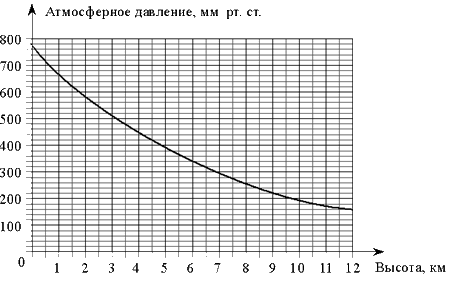 6. Решите систему уравнений .   В ответе запишите сумму решений системы.7. Государству принадлежит 60% акций предприятия, остальные акции принадлежат частным лицам. Общая прибыль предприятия после уплаты налогов за год составила 40 млн. р. Какая сумма в рублях из этой прибыли должна пойти на выплату частным акционерам?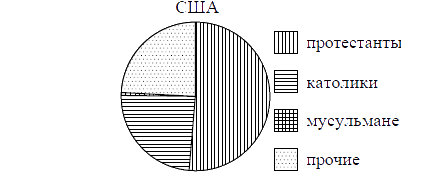 8. На диаграмме показан религиозный состав населения США. Определите по диаграмме, какая из религиозных групп является самой малочисленной.1) протестанты     			 2) католики	     3) мусульмане			 4) прочие Запишите номер выбранного ответа.9. В таблице представлены результаты четырёх стрелков, показанные ими на тренировке.  Тренер решил послать на соревнования того стрелка, у которого относительная частота попаданий выше. Кого из стрелков выберет тренер? Укажите в ответе его номер.10. Установите соответствие между функциями и их графиками. ФУНКЦИИ А)  	Б)  	В)  ГРАФИКИ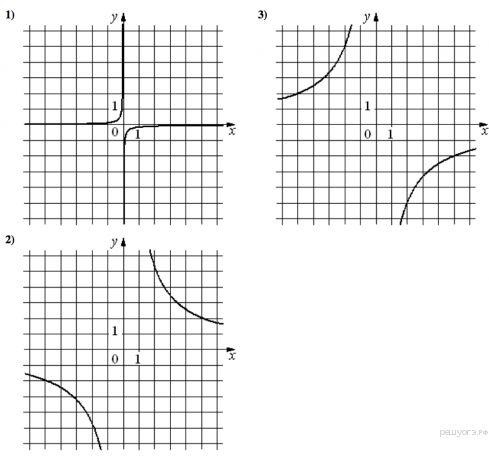 Запишите в ответ цифры, расположив их в порядке, соответствующем буквам: 11. В геометрической прогрессии сумма первого и второго членов равна 108, а сумма второго и третьего членов равна 135. Найдите первые три члена этой прогрессии. В ответе запишите первый, второй и третий члены прогрессии без пробелов.12. Упростите выражение   и найдите его значение при ;  .13. Радиус вписанной в прямоугольный треугольник окружности можно найти по формуле , где  и  — катеты, а  — гипотенуза треугольника. Пользуясь этой формулой, найдите  , если ,   и .14. Решите неравенство   1) 		2) нет решений		3) 			4) 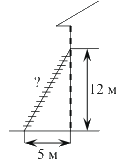 15. Пожарную лестницу приставили к окну, расположенному на высоте 12 мот земли. Нижний конец лестницы отстоит от стены на 5 м. Какова длина лестницы? Ответ дайте в метрах.16. На продолжении стороны AD параллелограмма ABCD за точкой D отмечена точка E так, что DC = DE. Найдите больший угол параллелограмма ABCD, если ∠DEC = 53°. Ответ дайте в градусах.17. В треугольнике ABC угол C равен 90°, AC = 10, tgA = 0,7. Найдите BC.18. В равнобедренном треугольнике боковая сторона равна 10, основание — , а угол, лежащий напротив основания, равен 135°. Найдите площадь треугольника, деленную на .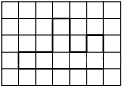 19. На клетчатой бумаге с размером клетки 1х1 изображена фигура. Найдите её площадь.20. Какие из следующих утверждений верны?1) Каждая сторона треугольника меньше разности двух других сторон.2) В равнобедренном треугольнике имеется не более двух равных углов.3) Если сторона и угол одного треугольника соответственно равны стороне и углу другого треугольника, то такие треугольники равны.4) В треугольнике ABC, для которого AB = 3, BC = 4, AC = 5, угол C наименьший.21. Решите уравнение  22. По двум параллельным железнодорожным путям в одном направлении следуют товарный и пассажирский поезда, скорости которых равны соответственно 40 км/ч и 100 км/ч. Длина товарного поезда равна 750 метрам. Найдите длину пассажирского поезда, если время, за которое он прошёл мимо товарного поезда, равно 1 минуте.23. При каком значении р прямая   имеет с параболой   ровно одну общую точку? Найдите координаты этой точки. Постройте в одной системе координат данную параболу и прямую при найденном значении .24. В треугольнике ABC отмечены середины M и N сторон BC и AC соответственно. Площадь треугольника CNM равна 57. Найдите площадь четырёхугольника ABMN.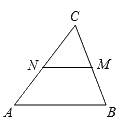 25. Биссектрисы углов С  и D параллелограмма АВСD  пересекаются в точке L, лежащей на стороне AB. Докажите, что L - середина AB.26. Боковые стороны AB и CD трапеции ABCD равны соответственно 20 и 25, а основание BC равно 5. Биссектриса угла ADC проходит через середину стороны AB. Найдите площадь трапеции.мальчикимальчикимальчикидевочкидевочкидевочкиОтметка«3»«4»«5»«3»«4»«5»Время (мин. и сек.)5:305:004:407:106:306:00Номер стрелкаЧисло выстреловЧисло попаданий14228270203544544642АБВ